Занимательные задания по закреплению правил пожарной безопасности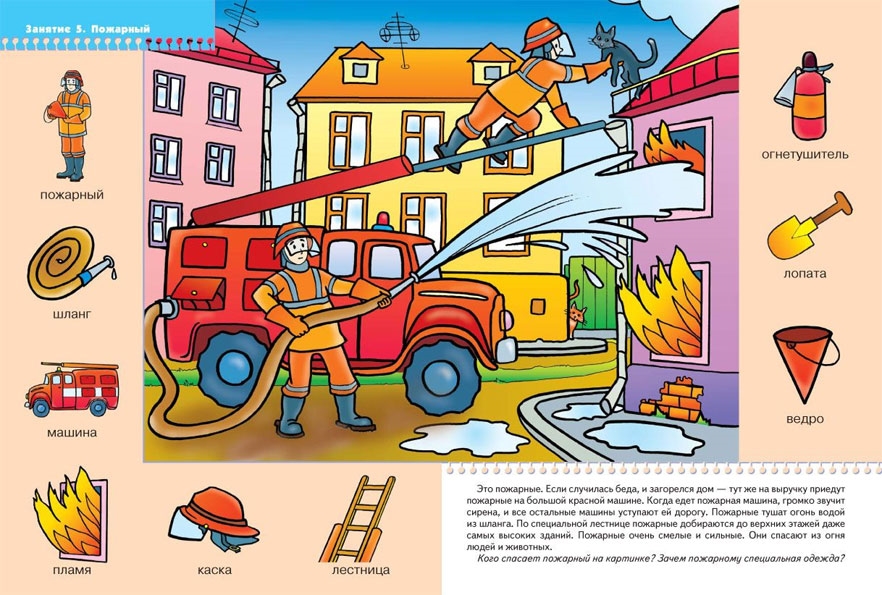 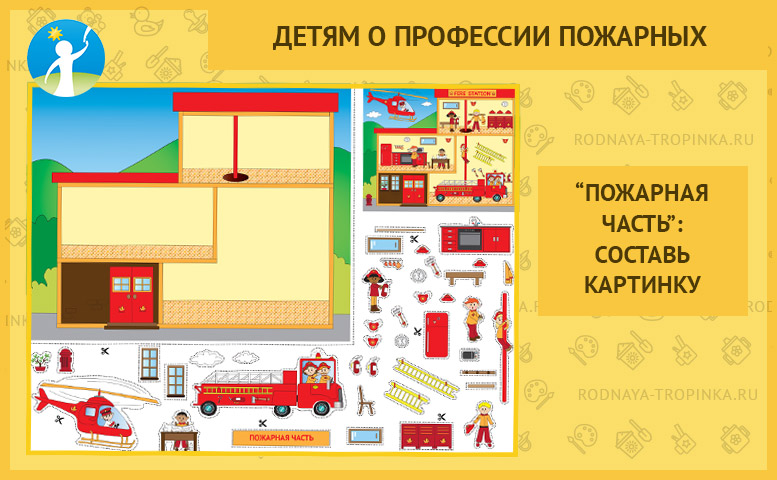 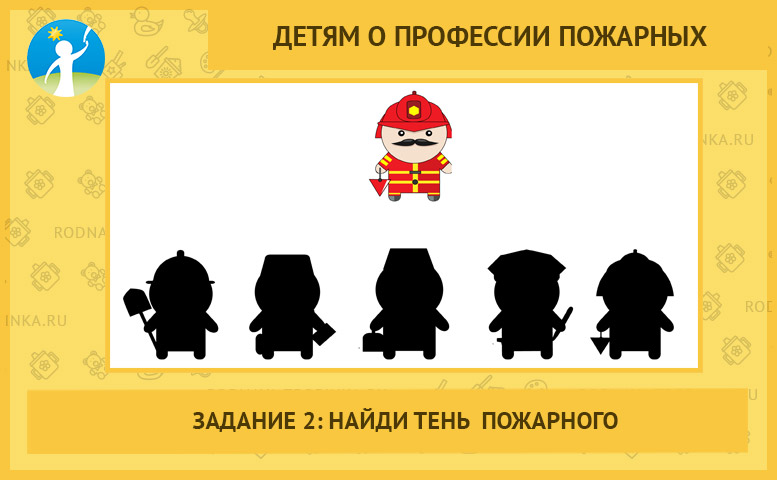 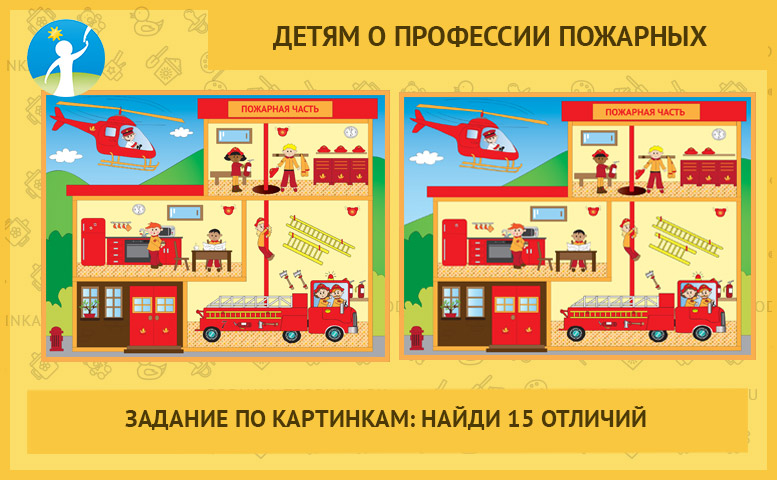 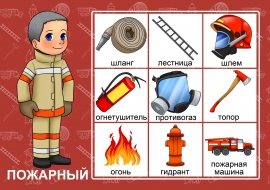 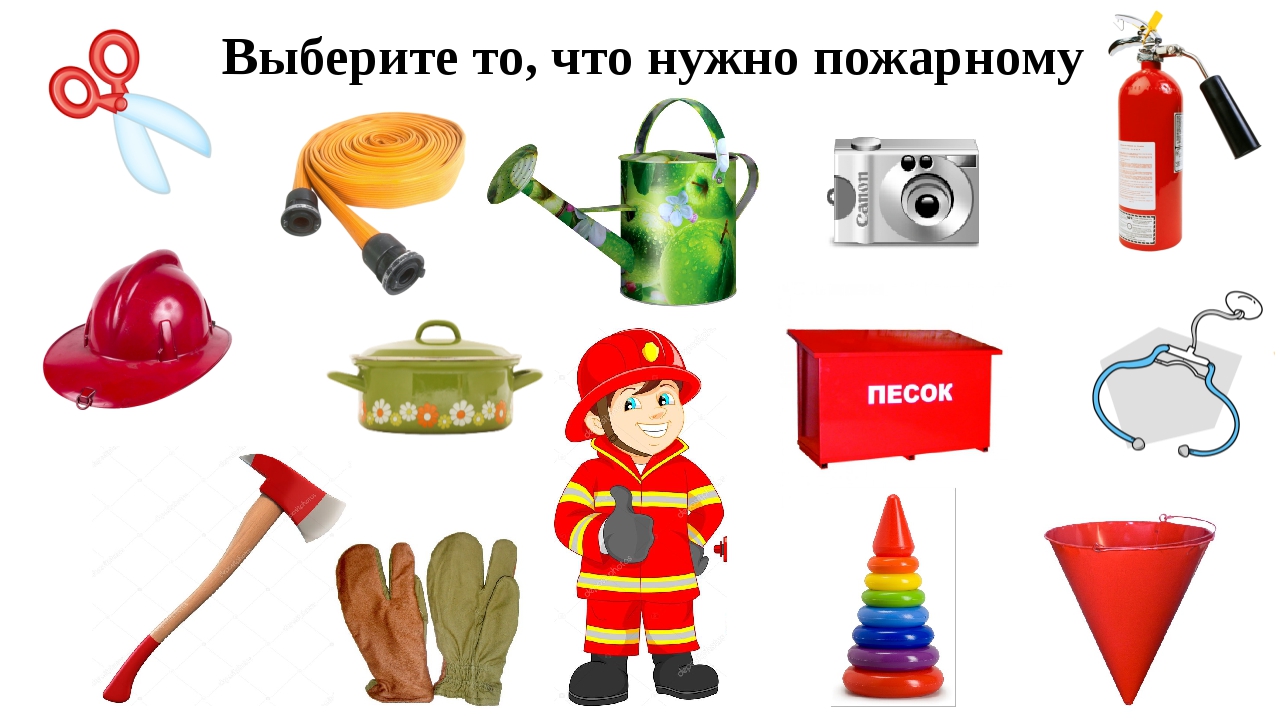 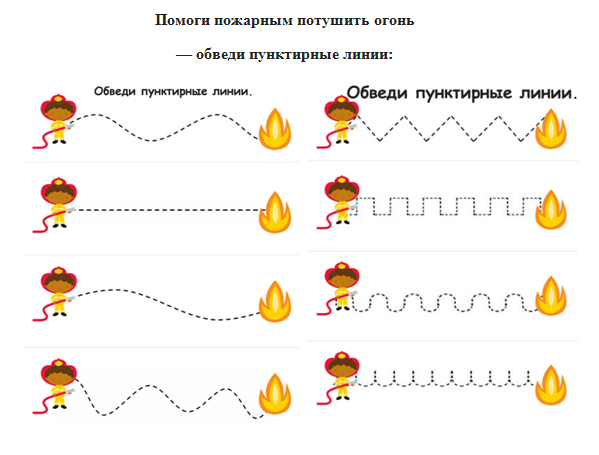 